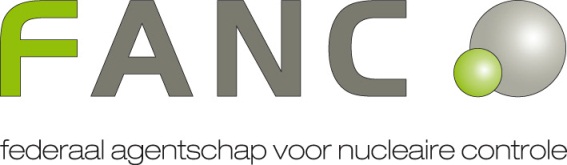 Datum :                                                                             Handtekening : “OE-nummer” van de inrichting: OE - Naam van het bedrijf :Adres : PC:Gemeente:Contactpersoon :Telefoon :		Email: Registratienummer van het meetinstrument :Erkende deskundige:Volgnummer van de stofDatum van opslagID FANCWeesbron (ja/neen)Beschrijving van de stofDosistempo in contact (µSv/h)Datum afvoer